Wednesday 20th January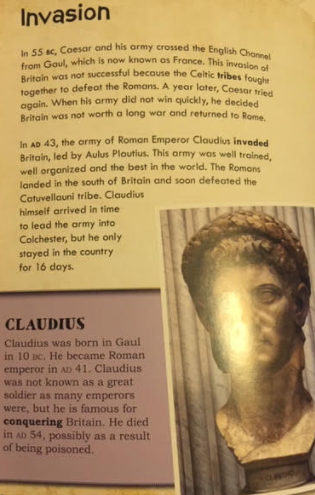 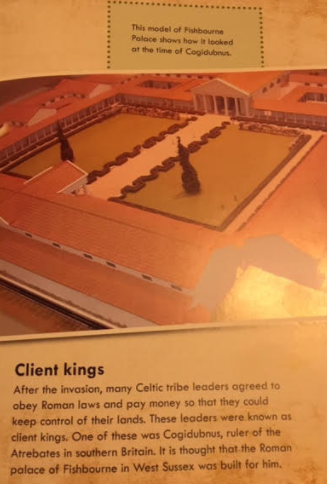 Read the text above and answer the questionsLook in the first 2 paragraphs for these answers.What year did Caesar invade Britain?Why did Caser’s first invasion fail?What was the reason Caesar’s second invasion didn’t last long? Which emperor invaded Britain in AD43? Why was the Roman army able to defeat the Britain’s in AD43? Find and copy 2 reasons.How do we know that Claudius didn’t stay long in Britain? Find and copy a phrase.Read the paragraph ‘Client Kings’What was a client king?Name one client king.Where did he live?